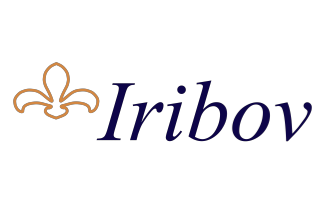 Iribov is een toonaangevend laboratorium dat diensten uitvoert op het gebied van plantenvermeerdering en - veredeling. De voornaamste activiteiten zijn weefselkweek vermeerdering van planten en diverse analyses aan planten. Iribov heeft een ruime expertise in meer dan 500 gewassen in zowel sierteelt, groente- en fruit gewassen. Iribov heeft internationaal een sterke marktpositie als onafhankelijke leverancier. Met laboratoria in Nederland, Macedonië̈ en Ghana is Iribov een internationale organisatie met in totaal ruim 500 medewerkers. Jaarlijks worden er minimaal 50 miljoen weefselkweek planten geproduceerd. Ben jij op zoek naar een uitdagende baan bij een internationale organisatie die volop in ontwikkeling is.
Voor de vestiging in Heerhugowaard zijn wij op zoek naar een fulltime (40 uur) 
Accountmanager analytisch laboratorium m/vFunctieomschrijving:Het Analyse laboratorium is gespecialiseerd in pathogen detectie en genotypering met PCR en ploidy bepalingen middels Flowcytometrie. Voor het Analyse laboratorium zijn wij opzoek naar een accountmanager die commercieel en adviserend is ingesteld zowel nationaal als internationaal. Je luistert naar potentieel nieuwe klanten en vertaalt dit naar wat Iribov hen kan bieden. Ook behoud je de bestaande contacten. Voor deze functie is het een pre als er ervaring of kennis is van de technieken die worden gebruikt.Wie ben jij? 
Om deze functie succesvol te kunnen uitvoeren herken je jezelf in onderstaandJe hebt HBO Werk- en denkniveau Je hebt ervaring in commerciële functiesKennis van moderne PCR technieken is een PreJe beheerst de Engelse taal in woord en geschriftJe neemt initiatief, bent overtuigend en communicatief sterk Je bent in grote mate zelfstandig en geeft niet op Wat bieden wij jou? 
Wij bieden jou een zelfstandige en afwisselende functie binnen een dynamisch, flexibele organisatie, waar een goede informele werksfeer aanwezig is. Er is ruimte voor jouw persoonlijke ontwikkeling en de arbeidsvoorwaarden zijn in overeenstemming met de functie. Herken je jezelf in bovenstaande, richt je sollicitatie aan: 
Iribov BV Nederland 
Middenweg 591b
1704 BH Heerhugowaard 
T: +31 (0)72 5742427
E: hr@iribov.com Acquisitie naar aanleiding van deze vacature wordt niet op prijs gesteld. 